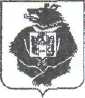 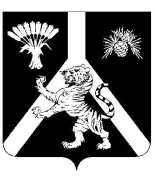 СХОД ГРАЖДАННАУМОВСКОГО СЕЛЬСКОГО ПОСЕЛЕНИЯХабаровского муниципального районаХабаровского краяРЕШЕНИЕ30.01.2021 № 16    с. НаумовкаО внесении изменений в решение Схода граждан Наумовского сельского поселения от 28.12.2020 № 11 «О бюджете Наумовского сельского поселения на 2021 год и на плановый период 2022 и 2023 годов»Рассмотрев характеристики бюджета Наумовского сельского поселения, руководствуясь Бюджетным кодексом Российской Федерации, Положением о бюджетном процессе в Наумовском сельском поселении, Сход граждан Наумовского сельского поселения Хабаровского муниципального района Хабаровского краяРЕШИЛ:1. Внести в решение Схода граждан Наумовского сельского поселения от 28.12.2020 № 11 «О бюджете Наумовского сельского поселения на 2021 год и на плановый период 2022 и 2023 годов» следующие изменения:1.1. Пункт 1 статьи 1 «Основные характеристики бюджета сельского поселения на 2021 год и на плановый период 2022 и 2023 годов» изложить в новой редакции:«1. Утвердить основные характеристики бюджета администрации сельского поселения на 2021 год:1) общий объем доходов в сумме – 3 123,051 тыс. рублей из них:- налоговые и неналоговые доходы – 1135,000 тыс. рублей;- безвозмездные поступления - 1 988,051 тыс. рублей, в том числе межбюджетные трансферты из бюджетов других уровней в сумме - 1 988,750 тыс. рублей;2) общий объем расходов в сумме – 4 550,289,28 тыс. рублей;3) дефицит бюджета поселения в сумме – 1427,238,28 тыс. рублей.»1.2. Приложение 6, 8 статьи 6 «Бюджетные ассигнования бюджета сельского поселения на 2020 год и плановый период 2021 и 2022 годов» изложить в новой редакции:Приложение № 6к решению Схода граждан Наумовского сельского поселенияот 28.12.2020 № 11          Распределение бюджетных ассигнований по целевым статьям(муниципальным программам и непрограммным направлениям деятельности), и группам (группам и подгруппам) видов расходовклассификации расходов бюджета Наумовского сельского поселения на 2021 год                                                                                                                                (тыс. рублей)____________Глава сельского поселения                                                        Л.В. ЗибницкаяПриложение № 8к решению Схода граждан Наумовского сельского поселенияот 28.12.2020 № 11Ведомственная структура расходов бюджета Наумовского сельского поселения на 2021 год____________Глава сельского поселения                                                        Л.В. Зибницкая1.3. Приложение 11 статьи 8 «Источники финансирования дефицита бюджета сельского поселения на 2021 год и плановый период 2022 и 2023 годов» изложить в новой редакции:Приложение № 11к решению Схода граждан Наумовского сельского поселенияот 28.12.2020 № 11Источники внутреннего финансирования дефицита бюджета сельского поселения на 2021 год(тыс. рублей)2. Настоящее решение опубликовать в «Информационном бюллетене» и разместить на сайте Наумовского сельского поселения Хабаровского муниципального района.3.Настоящее решение вступает в силу после официального опубликования (обнародования).Глава сельского поселения                                                        Л.В. ЗибницкаяНаименование показателяЦСРВРСуммаМуниципальная программа «Доступная среда» на 2021-2023 годы Наумовского сельского поселения Хабаровского муниципального района Хабаровского края130000000000010,000Мероприятия по обновлению и установлению тактильного знака и конструкции крыльца административного здания13000000010000,000Закупка товаров, работ и услуг для обеспечения государственных (муниципальных) нужд130000000120010,000Иные закупки товаров, работ и услуг для обеспечения государственных (муниципальных) нужд130000000124010,000Прочая закупка товаров, работ и услуг130000000124410,000Муниципальная программа «Обеспечение первичных мер пожарной безопасности на территории Наумовского сельского поселения Хабаровского муниципального района Хабаровского края 2019-2021 годы»160000000000035,500Прокладка минерализованных противопожарных полос населенных пунктов поселения: с. Наумовка, с. Томское160000000100035,500Закупка товаров, работ и услуг для обеспечения государственных (муниципальных) нужд160000000120035,500Иные закупки товаров, работ и услуг для обеспечения государственных (муниципальных) нужд160000000124035,500Прочая закупка товаров, работ и услуг160000000124435,500Муниципальная программа «Профессиональная переподготовка, повышение квалификации лиц, замещающих муниципальные должности муниципальной службы администрации   Наумовского сельского поселения Хабаровского муниципального района Хабаровского края на 2021-2023 годы»300000000000020,000Персональная подготовка, переподготовка и  повышение квалификации300000000100020,000Закупка товаров, работ и услуг для обеспечения государственных (муниципальных) нужд300000000120020,000Иные закупки товаров, работ и услуг для обеспечения государственных (муниципальных) нужд300000000124020,000Прочая закупка товаров, работ и услуг300000000124420,000Функционирование высшего должностного лица Наумовского сельского поселения Общегосударственные вопросы7100000000000658,726Высший орган исполнительной власти7110000000000658,726Глава сельского поселения7110000001000658,726Расходы на выплаты персоналу в целях обеспечения выполнения функций государственными (муниципальными) органами7110000001100658,726Расходы на выплаты персоналу государственных (муниципальных) органов7110000001120658,726Фонд оплаты труда государственных (муниципальных) органов7110000001121518,355Взносы по обязательному социальному страхованию на выплаты денежного содержания и иные выплаты работникам государственных (муниципальных) органов7110000001129140,371Обеспечение функций аппарата управления администрации Наумовского сельского поселения72000000000001111,850Аппарат управления администрации сельского поселения72200000000001111,850Расходы органов местного самоуправления7220000001000519,000Расходы на выплаты персоналу в целях обеспечения выполнения функций государственными (муниципальными) органами7220000001100519,000Расходы на выплаты персоналу государственных (муниципальных) органов7220000001120519,000Фонд оплаты труда государственных (муниципальных) органов7220000001121412,000Взносы по обязательному социальному страхованию на выплаты денежного содержания и иные выплаты работникам государственных (муниципальных) органов7220000001129107,000Расходы на обеспечение функций органов местного самоуправления7220000002000572,850Расходы на выплаты персоналу в целях обеспечения выполнения функций государственными (муниципальными) органами722000000210016,000Расходы на выплаты персоналу государственных (муниципальных) органов722000000212016,000Иные выплаты персоналу государственных (муниципальных) органов, за исключением фонда оплаты труда722000000212216,000Закупка товаров, работ и услуг для обеспечения государственных (муниципальных) нужд7220000002200556,850Иные закупки товаров, работ и услуг для обеспечения государственных (муниципальных) нужд7220000002240556,850Закупка товаров, работ, услуг в сфере информационно- коммуникационных технологий7220000002242135,000Прочая закупка товаров, работ и услуг7220000002244291,850Закупка энергетических ресурсов7220000002247130,000Иные бюджетные ассигнования722000000280020,000Уплата налогов, сборов и иных платежей722000000285020,000Уплата иных платежей722000000285320,000Расходы на выполнение переданных полномочий из краевого бюджета750000000000011,530Осуществление первичного воинского учета на территориях, где отсутствуют военные комиссариаты752005118000011,530Расходы на выплаты персоналу в целях обеспечения выполнения функций государственными (муниципальными) органами752005118010011,530Расходы на выплаты персоналу государственных (муниципальных) органов752005118012011,530Фонд оплаты труда государственных (муниципальных) органов75200511801218,860Взносы по обязательному социальному страхованию на выплаты денежного содержания и иные выплаты работникам государственных (муниципальных) органов75200511801292,670Иные непрограмные расходы99900000000002 702 683,28Доплаты к пенсиям государственных служащих субъектов Российской Федерации и муниципальных служащих в рамках не программных расходов органов местного самоуправления9990000009000120,894Социальное обеспечение и иные выплаты населению9990000009300120,894Социальные выплаты гражданам, кроме публичных нормативных социальных выплат9990000009320120,894Пособия, компенсации и иные социальные выплаты гражданам, кроме публичных нормативных обязательств 9990000009321120,894Содержание и ремонт автомобильных дорог общего пользования в рамках непрограммных расходов органов местного самоуправления района, муниципальных органов и муниципальных учреждений 99900000110002409,789,28Закупка товаров, работ и услуг для обеспечения государственных (муниципальных) нужд99900000112002409,789,28Иные закупки товаров, работ и услуг для обеспечения государственных (муниципальных) нужд99900000112402409,789,28Прочая закупка товаров, работ и услуг99900000112442409,789,28Прочие мероприятия по благоустройству в рамках непрограмных расходов99900000220009,000Закупка товаров, работ и услуг для обеспечения государственных (муниципальных) нужд99900000222009,000Иные закупки товаров, работ и услуг для обеспечения государственных (муниципальных) нужд99900000222409,000Прочая закупка товаров, работ и услуг99900000222449,000Иные межбюджетные трансферты передаваемые бюджету муниципального района на осуществление части полномочий по решению вопросов местного значения в соответствии с заключенными соглашениями в рамках непрограммных расходов9990000103000163,000Межбюджетные трансферты9990000103500163,000Иные межбюджетные трансферты9990000103540163,000ИТОГО4 550,289,28Наименование показателяГлРЗПРЦСРВРСуммаАДМИНИСТРАЦИЯНАУМОВСКОГО СЕЛЬСКОГО ПОСЕЛЕНИЯ8184 550,289,28Общегосударственные вопросы818010000000000000001 943,576Функционирование высшего должностного лица субъекта Российской Федерации и муниципального образования81801020000000000000658,726Функционирование высшего должностного лица Наумовского сельского поселения81801027100000000000658,726Глава сельского поселения81801027110000000000658,726Расходы органов местного самоуправления сельского поселения81801027110000001000658,726Расходы на выплаты персоналу в целях обеспечения выполнения функций государственными (муниципальными) органами81801027110000001100658,726Расходы на выплаты персоналу государственных (муниципальных) органов81801027110000001120658,726Фонд оплаты труда государственных (муниципальных) органов81801027110000001121518,355Взносы по обязательному социальному страхованию на выплаты денежного содержания и иные выплаты работникам государственных (муниципальных) органов81801027110000001129140,371Функционирование Правительства Российской Федерации, высших исполнительных органов государственной власти субъектов Российской Федерации, местных администраций818010400000000000001 193,850Обеспечение функций аппарата управления администрации Наумовского поселения818010472000000000001 111,850Аппарат органов исполнительной власти818010472200000000001 111,850Расходы органов местного самоуправления81801047220000001000519,000Расходы на выплаты персоналу в целях обеспечения выполнения функций государственными (муниципальными) органами81801047220000001100519,000Расходы на выплаты персоналу государственных (муниципальных) органов81801047220000001120519,000Фонд оплаты труда государственных (муниципальных) органов81801047220000001121412,000Взносы по обязательному социальному страхованию на выплаты денежного содержания и иные выплаты работникам государственных (муниципальных) органов81801047220000001129107,000Расходы на обеспечение функций органов местного самоуправления 81801047220000002000572,850Расходы на выплаты персоналу в целях обеспечения выполнения функций государственными (муниципальными) органами8180104722000000210016,000Расходы на выплаты персоналу государственных (муниципальных) органов8180104722000000212016,000Иные выплаты персоналу государственных (муниципальных) органов, за исключением фонда оплаты труда8180104722000000212216,000Закупка товаров, работ и услуг для обеспечения государственных (муниципальных) нужд81801047220000002200556,850Иные закупки товаров, работ и услуг для обеспечения государственных (муниципальных) нужд81801047220000002240556,850Закупка товаров, работ, услуг в сфере информационно-коммуникационныхтехнологий8180104722000000224289,900Прочая закупка товаров, работ и услуг81801047220000002244291,850Закупка энергетических ресурсов81801047220000002247130,00Иные бюджетные ассигнования8180104722000000280020,000Уплата налогов, сборов и иных платежей8180104722000000285020,000Уплата иных платежей8180104722000000285320,000Межбюджетные трансферты общего характера бюджетам бюджетной системы Российской Федерации8180104000000000000082,000Прочие межбюджетные трансферты общего характера8180104000000000000082,000Прочие не программные расходы8180104999000000000082,000Иные межбюджетные трансферты передаваемые бюджету муниципального района на осуществление части полномочий по решению вопросов местного значения в соответствии с заключенными соглашениями в рамках непрограммных расходов8180104999000010300082,000Межбюджетные трансферты8180104999000010350082,000Иные межбюджетные трансферты8180104999000010354082,000Обеспечение деятельности финансовых, налоговых и таможенных органов финансового (финансово-бюджетного) надзора8180106000000000000081,000Прочие не программные расходы8180106999000000000081,000Иные межбюджетные трансферты передаваемые бюджету муниципального района на осуществление части полномочий по решению вопросов местного значения в соответствии с заключенными соглашениями в рамках непрограммных расходов8180106999000010300081,000Межбюджетные трансферты8180106999000010350081,000Иные межбюджетные трансферты8180106999000010354081,000Муниципальная программа «Доступная среда» на 2021-2023 годы Наумовского сельского поселения Хабаровского муниципального района Хабаровского края8180113130000000000010,000Мероприятия по обновлению и установлению тактильного знака и конструкции крыльца административного здания8180113130000000100010,000Закупка товаров, работ и услуг для обеспечения государственных (муниципальных) нужд8180113130000000120010,000Иные закупки товаров, работ и услуг для обеспечения государственных (муниципальных) нужд8180113130000000124010,000Прочая закупка товаров, работ и услуг8180113130000000124410,000Национальная оборона8180200000000000000011,530Мобилизационная и вневойсковая подготовка8180203000000000000011,530Расходы на выполнение переданных полномочий из краевого бюджета8180203750000000000011,530Осуществление первичного воинского учета на территориях, где отсутствуют военные комиссариаты8180203750005118000011,530Расходы на выплаты персоналу в целях обеспечения выполнения функций государственными (муниципальными) органами8180203750005118010011,530Расходы на выплаты персоналу государственных (муниципальных) органов8180203750005118012011,530Фонд оплаты труда государственных (муниципальных) органов818020375000511801218,860Взносы по обязательному социальному страхованию на выплаты денежного содержания и иные выплаты работникам государственных (муниципальных) органов818020375000511801292,670Национальная безопасность и правоохранительная деятельность8180300000000000000035,500Защита населения и территорий от чрезвычайных ситуаций природного и техногенного характера, пожарная безопасность8180310000000000000035,500Муниципальная программа «Обеспечение первичных мер пожарной безопасности на территории Наумовского сельского поселения Хабаровского муниципального района Хабаровского края 2019-2021 годы»8180310160000000000035,500Прокладка минерализованных противопожарных полос населенных пунктов поселения: с. Наумовка, с. Томское8180310160000000100035,500Закупка товаров, работ и услуг для обеспечения государственных (муниципальных) нужд8180310160000000120035,500Иные закупки товаров, работ и услуг для обеспечения государственных (муниципальных) нужд8180310160000000124035,500Прочая закупка товаров, работ и услуг8180310160000000124435,500Национальная экономика818040000000000000002 409,789,28Дорожное хозяйство (дорожные фонды)818040900000000000002 409,789,28Прочие не программные расходы818040999900000000002 409,789,28Содержание и ремонт автомобильных дорог общего пользования в рамках не программных расходов органов местного самоуправления района, муниципальных органов и муниципальных учреждений 818040999900000110002 409,789,28Закупка товаров, работ и услуг для обеспечения государственных (муниципальных) нужд818040999900000112002 409,789,28Иные закупки товаров, работ и услуг для обеспечения государственных (муниципальных) нужд818040999900000112402 409,789,28Прочая закупка товаров, работ и услуг818040999900000112442 409,789,28Жилищно-коммунальное хозяйство818050000000000000009,000Благоустройство818050300000000000009,000Прочие не программные расходы818050399900000000009,000Прочие мероприятия по благоустройству в рамках непрограмных расходов818050399900000220009,000Закупка товаров, работ и услуг для обеспечения государственных (муниципальных) нужд818050399900000222009,000Иные закупки товаров, работ и услуг для обеспечения государственных (муниципальных) нужд818050399900000222409,000Прочая закупка товаров, работ и услуг818050399900000222449,000Муниципальная программа «Профессиональная переподготовка, повышение квалификации лиц, замещающих муниципальные должности муниципальной службы администрации   Наумовского сельского поселения Хабаровского муниципального района Хабаровского края на 2021-2023 годы»8180705300000000000020,000Персональная подготовка, переподготовка и  повышение квалификации8180705300000000100020,000Закупка товаров, работ и услуг для обеспечения государственных (муниципальных) нужд8180705300000000120020,000Иные закупки товаров, работ и услуг для обеспечения государственных (муниципальных) нужд8180705300000000124020,000Прочая закупка товаров, работ и услуг8180705300000000124420,000Социальная политика81810000000000000000120,894Пенсионное обеспечение81810010000000000000120,894Прочие не программные расходы81810019990000000000120,894Доплаты к пенсиям государственных служащих субъектов Российской Федерации и муниципальных служащих в рамках не программных расходов органов местного самоуправления81810019990000009000120,894Социальное обеспечение и иные выплаты населению81810019990000009300120,894Социальные выплаты гражданам, кроме публичных нормативных социальных выплат81810019990000009320120,894Пособия, компенсации и иные социальные выплаты гражданам, кроме публичных нормативных обязательств81810019990000009321120,894ИТОГО4 550,289,28Код главногоадминистратораКод  классификации источников  внутреннего финансирования дефицита бюджета поселенияНаименование  главного администратора доходовВиды (подвиды) доходовСумма81801 00 00 00 00 0000 000Источники внутреннего финансирования дефицита бюджета1 427,238,2881801 05 00 00 00 0000 000Изменение остатков средств на счетах по учёту средств бюджета1 427,238,288180105 02 01 10 0000 510Увеличение прочих остатков денежных средств бюджетов поселений-3 123,05181801 05 02 01 10 0000 610Уменьшение прочих остатков денежных средств бюджетов поселений4 550,289,28